MAJAN KÄYTTÖSOPIMUS___________________________________		____________________	______________________Vuokraajan nimi			Henkilötunnus		PuhelinnumeroMajaa vuokrataan pääsääntöisesti yhdistyksille ja yrityksille. Majaa voidaan vuokrata myös yksityishenkilöille, jolloin tilaisuuden vastuullisen järjestäjän tulee olla 21 vuotta täyttänyt. Majan käyttömaksu:- Tilaisuus majalla maanantai-torstai 15 € max. 2 h (perhepäivähoitajat) 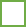 - Tilaisuus majalla maanantai-torstai 30 € max. 4 h- Tilaisuus majalla perjantai- sunnuntai 80 €/päivä (ilman saunaa) klo 12-24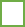 - Tilaisuus majalla perjantai- sunnuntai 150 €/päivä (saunalla) klo 12-24 Tilat on mahdollista vuokrata myös loppusiivouksen kera, jolloin perimme lisämaksua. Siivouksesta on sovittava etukäteen.- Tilaisuus majalla perjantai- sunnuntaina 80 €/päivä (ilman saunaa) klo 12-24 + 50 € loppusiivous - Tilaisuus majalla perjantai- sunnuntaina 150 €/päivä (saunalla) klo 12-24 + 90 € loppusiivousMAJAN SÄÄNNÖT1§ Vuokraaja saa käyttöönsä vain vuokrasopimuksessa mainitut tilat ja kaluston. Saunan lämmittämisestä vastaa vuokraaja. 2§ Avaimen saa hakea sovittuna aikana, jolloin samalla vuokraaja allekirjoittaa vuokraussopimuksen, jossa sitoudutaan noudattamaan majan sääntöjä. 3§ Vuokratuissa tiloissa tulee käyttäytyä hyvien tapojen mukaisesti. Majan naapurustolle ei saa aiheuttaa häiriötä. Tupakointi sisätiloissa on ehdottomasti kielletty myös tulenteko muualle kuin sille varattuihin paikkoihin on ehdottomasti kielletty. Tiloissa on käytettävä jalkineita, jotka eivät aiheuta lattiapinnoille kohtuuttomia jälkiä. Suositellaan kuitenkin olemaan ilman kenkiä sisätiloissa.4§ Majalla yöpyminen on ehdottomasti kiellettyä.5§ Vuokrauksen jälkeen vuokratut tilat ja majan ympäristö on luovutettava samassa kunnossa ja yhtä siisteinä kuin ne olivat vuokraajan vastaanottaessa tilat käyttöönsä. Omat roskansa vuokraaja vie mukanaan pois. 6§ Avain pitää luovuttaa sovittuun aikaan mennessä, viimeistään klo 12 seuraavana aamuna. Jos siivoaminen tai oleskelu majalla kestää sovitun ajan yli, veloitamme lisämaksuksi seuraavan päivämaksun.7§ Vuokraaja on korvausvelvollinen kiinteistölle ja kalustolle aiheuttamistaan vahingoista. Ylimääräisistä siivouskuluista majan ja sen ympäristön saattamiseksi ennen vuokrausta olleeseen tilaan, vuokranantaja perii 150 €:n sakkomaksun.8§ Rikkoutuneet, töhrityt tai kadonneet esineet tai kiinteistön osat veloitamme kokonaisuudessaan korjaustyö mukaan lukien vuokraajalta.9§ Majan käyttömaksu tulee suorittaa yhdistyksen pankkitilille FI96 4108 0012 2585 81 ITELFIHH.10§ Eurajoen Veikot ry:n puolesta majan vuokrauksesta vastaa Matti Mikkola p. 040-5237864.Sitoumus: Käyttömaksun maksamisen lisäksi sitoudun huolehtimaan tilaisuuden järjestelyistä ja korvaamaan kiinteistölle ja irtaimistolle mahdollisesti aiheutuneet vahingot. Olen lukenut Eurajoen Veikot ry:n Majan säännöt. ____.____.20___              _________________________________________________________________ Allekirjoitus ja nimen selvennys-----------------------------------------------------------------------------------------------------------------------------------------------------------Maksajalle jäävä:Tilinumero: FI96 4108 0012 2585 81 ITELFIHH.Saaja: Eurajoen Veikot ry Y-tunnus 0132327–4 	Seuran yhteyshenkilö: Päivi Tähtinen Katajatie 5, 27100 EURAJOKI puh. 050-3252233Summa: __________ €